Patient's Name	Number Date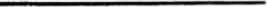 NECK DISABILITY INDEXThis questionnaire has been designed to give the doctor information as to how your neck pain has affected your ability to manage in everyday life. Please answer every section and mark in each section only ONE box which applies to you. We realize you may consider that two of the statements in any one section relate to you, but please just mark the box which MOST CLOSELY describes your problem.Section 1 - Pain Intensity I have no pain at the moment.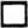  The pain is very mild at the moment. The pain is moderate at the moment. The pain is fairly severe at the moment.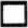  The pain is very severe at the moment. The pain is the worst imaginable at the moment.Section 2 -- Personal Care (Washing, Dressing, etc.) I can look after myself normally without causing extra pain. I can look after myself normally but it causes extra pain.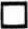  It is painful to look after myself and I am slow and careful.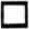  I need some help but manage most of my personal care.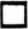  I need help every day in most aspects of self care.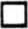  I do not get dressed, I wash with difficulty and stay in bed.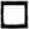 Section 3 — Lifting I can lift heavy weights without extra pain. I can lift heavy weights but it gives extra pain.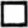  Pain prevents me from lifting heavy weights off the floor, but I can manage if they are conveniently positioned, for example on a table. Pain prevents me from lifting heavy weights, but I can manage light to medium weights if they are conveniently positioned.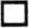  I can lift very light weights.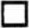  I cannot lift or carry anything at all.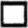 Section 4 — Reading I can read as much as I want to with no pain in my neck. I can read as much as I want to with slight pain in my neck.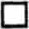  I can read as much as I want with moderate pain. I can't read as much as I want because of moderate pain in my neck. I can hardly read at all because of severe pain in my neck. 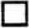  I cannot read at all.Section 5-Headaches I have no headaches at all.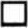  I have slight headaches which come infrequently.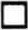  I have slight headaches which come frequently.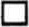  I have moderate headaches which come infrequently.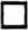  I have severe headaches which come frequently. 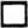  I have headaches almost all the time.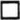 Comments :________________________________________________________________________________________________Section 6 -- Concentration I can concentrate fully when I want to with no difficulty.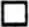  I can concentrate fully when I want to with slight difficulty. I have a fair degree of difficulty in concentrating when I want to.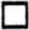  I have a lot of difficulty in concentrating when I want to. I have a great deal of difficulty in concentrating when I want to.  I cannot concentrate at all.Section 7—Work I can do as much work as I want to.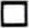  I can only do my usual work, but no more.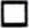  I can do most of my usual work, but no more.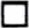  I cannot do my usual work.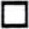  I can hardly do any work at all. 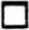  I can't do any work at all.Section 8 — Driving I drive my car without any neck pain.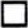  I can drive my car as long as I want with slight pain in my neck.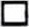  I can drive my car as long as I want with moderate pain in my neck. I cant drive my car as long as I want because of moderate pain in my neck.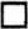  I can hardly drive my car at all because of severe pain in my neck. I can't drive my car at all.Section 9 — Sleeping I have no trouble sleeping.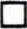  My sleep is slightly disturbed (less than 1 hr. sleepless).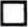  My sleep is moderately disturbed (1-2 hrs. sleepless).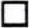  My sleep is moderately disturbed (2-3 hrs. sleepless).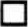  My sleep is greatly disturbed (3-4 hrs. sleepless). l My sleep is completely disturbed (5-7 hrs. sleepless).Section 10 — Recreation I am able to engage in all my recreation activities with no neck pain at all. I am able to engage in all my recreation activities, with some pain in my neck.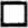  I am able to engage in most, but not all of my usual recreation activities because of pain in my neck. I am able to engage in a few of my usual recreation activities because of pain in my neck. I can hardly do any recreation activities because of pain in my neck. I can't do any recreation activities at all.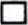 ___________________________________________Patient's Name	Number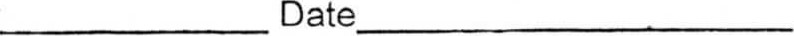 LOW BACK DISABILITY QUESTIONNAIRE (REVISED OSWESTRY)This questionnaire has been designed to give the doctor information as to how your back pain has affected your ability to manage in everyday life. Please answer every section and mark in each section only ONE box which applies to you. We realize you may consider that two of the statements in any one section relate to you, but please just mark the box which MOST CLOSELYdescribes your problem.Section 1 - Pain Intensity I can tolerate the pain without having to use painkillers.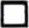  The pain is bad but I can manage without taking painkillers. Painkillers give complete relief from pain.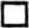  Painkillers give moderate relief from pain.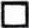  Painkillers give very little relief from pain. Painkillers have no effect on the pain and I do not use them.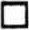 Section 2 -- Personal Care (Washing, Dressing, etc.) I can look after myself normally without causing extra pain. I can look after myself normally but it causes extra pain. It is painful to look after myself and I am slow and careful.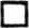  I need some help but manage most of my personal care. I need help every day in most aspects of self care.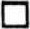  I do not get dressed, I wash with difficulty and stay in bed.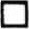 Section 3 — Lifting I can lift heavy weights without extra pain.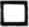  I can lift heavy weights but it gives extra pain.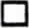  Pain prevents me from lifting heavy weights off the floor, but I can manage if they are conveniently positioned, for example on a table. Pain prevents me from lifting heavy weights, but I can manage light to medium weights if they are conveniently positioned.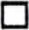 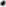  I can lift very light weights. I cannot lift or carry anything at all.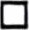 Section 4 — WalkingPain does not prevent me from walking any distance.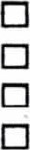 Pain prevents me from walking more than one mile.Pain preventg me from walking more than one-half mile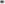 Pain prevents me from walking more than one-quarter mile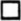    I can only walk using a stick or crutches.   I am in bed most of the time and have to crawl to the toilet.Section 5 -- Sitting I can sit in any chair as long as I like 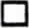  I can only Sit in my favorite chair as long as I like Pain prevents me from sitting more than one hour. Pain prevents me from sitting more than 30 minutes. 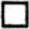  Pain prevents me from sitting more than 10 minutes.  Pain prevents me from sitting almost all the time.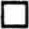 Section 6 — Standing I can stand as long as I want without extra pain. I can stand as long as I want but it gives extra pain.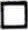  Pain prevents me from standing more than 1 hour.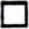  Pain prevents me from standing more than 30 minutes.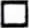   Pain prevents me from standing more than 10 minutes. 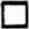  Pain prevents me from standing at all.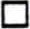 Section 7 Sleeping Pain does not prevent me from sleeping well. I can sleep well only by using tablets. Even when I take tablets I have less than 6 hours sleep.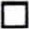  Even when I take tablets I have less than 4 hours sleep.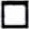  Even when I take tablets I have less than 2 hours sleep. 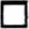  Pain prevents me from sleeping at all.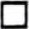 Section 8 — Social Life My social life is normal and gives me no extra pain.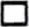  My social life is normal but increases the degree of pain. Pain has no significant effect on my social life apart from     limiting my more energetic interests, e.g. dancing.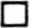  Pain has restricted my social life and I do not-go out as often. Pain has restricted my social life to my home.  I have no social life because of pain.Section 9 — Traveling I can travel anywhere without extra pain.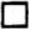  I can travel anywhere but it gives me extra pain.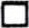  Pain is bad but I manage journeys over 2 hours. Pain is bad but I manage journeys less than 1 hour.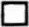  Pain restricts me to short necessary journeys under 30 minutes. 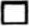  Pain prevents me from traveling except to the doctor or hospital.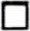 Section 10 — Changing Degree of Pain My pain is rapidly getting better. My pain fluctuates but overall is definitely getting better. My pain seems to be getting better but improvement is slow at the present. My pain is neither getting better nor worse. My pain is gradually worsening.  My pain is rapidly worsening.Comments :____________________________________________________________________________________________________Reference: Fairbank, Physiotherapy 1931; 66(b): 271-3, Hudson-Cook. In Roland, Jenner (eds.), Back Pain New Approaches To Rehabilitation & Education. Manchester Univ Press, Manchester 1989: 187-204UPPER EXTREMITY FUNCTIONAL INDEXWe are interested in knowing whether you are having any difficulty at all with the activities listed below because of your upper limb problem for which you are currently seeking attention. Please provide an answer for each activity. Today, or would you have any difficulty at all with: (Circle one number on each line)Copyright PW Stratford (reprinted with permission)			    		Score:__________/ 80LOWER EXTREMITY FUNCTIONAL INDEXWe are interested in knowing whether you are having any difficulty at all with the activities listed below because of your lower limb problem for which you are currently seeking attention. Please provide an answer for each activity.Today, do you or would you have any difficulty at all with: 	(Circle one number on each line)	Score variation ± 6 LEFTS points	Score:__________/80MDC & MCID = 9 LEFS pointsScoring: Questions are scored on a vertical scale of 0-5. Total scores and multiply by 2. Divide by number of sections answered multiplied by 10. A score of 22% or more is considered a significant activities of daily living disability.(Score	x 2) / C—sections x 10) =	%ADLScoring: Questions are scored on a vertical scale of 0-5. Total scores and multiply by 2. Divide by number of sections answered multiplied by 10. A score of 22% or more is considered significant activities of daily living disability.(Score	x 2) / (__Sections x 10) =	%ADLACTIVITIESExtremeDifficultyQuite a bit ofDifficultyModerateDifficultyA Little bit ofDifficultyNoDifficultya. Any of your usual work, housework or school activities01234b. Your usual hobbies, recreational or sporting activities01234c. Lifting a bag of groceries to waist level01234d. Placing an object onto, or removing it from an overhead shelf01234e. Washing your hair or scalp01234f. Pushing up on your hands (e.g., from bathtub or chair)01234g. Preparing food (e.g., peeling, cutting)01234h. Driving01234I. Vacuuming, sweeping, or raking01234j. Dressing01234k. Doing up buttons01234l. Using tools or appliances01234m. Opening doors01234n. Cleaning01234o. Tying or lacing shoes01234p. Sleeping01234q. Laundering clothes. (e.g., washing, ironing, folding)01234r. Opening ajar01234s. Throwing a ball01234t. Carrying a small suitcase with your affected limb01234Column Totals:ActivitiesExtreme Difficulty or unable to perform activityQuite a bit of difficultyModerate difficultyA little bit of difficultyNo difficultya. Any of your usual work, housework or school activities.01234b. Your usual hobbies, recreational or sporting activities01234c. Getting into or out of the bath.01234d. Walking between rooms.01234e. Putting on your shoes or socks.01234f. Squatting.01234g. Lifting an object, like a bag of groceries from the floor.01234h. Performing light activities around your home.01234i. Performing heavy activities around your home.01234j. Getting into or out of a car.01234k. Walking 2 blocks.01234I. Walking a mile.01234m. Going up or down 10 stairs (about 1 flight of stairs).01234n. Standing for 1 hour.01234o. Sitting for 1 hour.01234p. Running on even ground.01234q. Running on uneven ground.01234r. Making sharp turns while running fast.01234s. Hopping.01234t. Rolling over in bed.01234COLUMN TOTALS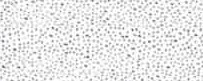 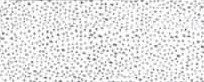 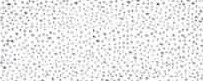 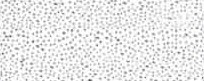 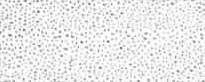 